Приказ «24» февраля 2021года.                                                                                         № ___ 
О проведении Всероссийских  проверочных работ (ВПР-2021) в 4-8,10-11 классах  в 2021 годуВ соответствии с приказом Федеральной службы по надзору в сфере образования и науки (Рособрнадзора) от 11.02.2021 г. № 119 «О проведении Федеральной службой по надзору в сфере образования и науки мониторинга качества подготовки обучающихся общеобразовательных организаций в форме Всероссийских проверочных работ в 2021 году», приказом Министерства образования и науки Республики Дагестан от 18 февраля 2021г.  № 05-02-71/21  «О проведении в 2021 году Всероссийских проверочных работ (ВПР-2021) в 4-8,10-11 классах общеобразовательных организаций Республики Дагестан»ПРИКАЗЫВАЮ: 1.  Провести в 2021 году Всероссийские проверочные работы (далее – ВПР-2021) в МБОУ «Многопрофильный лицей №3», реализующей программы начального общего, основного общего и среднего общего образования, среди обучающихся 4, 5, 6, 7 и 8-х классов в штатном режиме, а 10- 11-х классах - в режиме апробации в установленные Рособрнадзором сроки  (График прилагается). 2. Определить школьным координатором, ответственным за организацию и проведение ВПР-2021 в  лицее Самедову Зумрият Дадашевну, заместителя директора по научно-методической работе.3.    Назначить организаторами в аудиториях:- в 4 классах  - Набиеву Э.А, Агаларову А.Ш., Кураеву Т.Р.;- в 5 классах - Алиеву Д.А., Мирзаеву Б.П., Гаджиеву А.А.;- в 6 классах - Амагаеву З.А., Макаеву А.Г., Магомедову М.А.;- в 7 классах - Гаджиеву М.Т., Бабаеву С.Б., Мячкину Е.В., Сулеманову С.Р.;- в 8 классах - Ризаеву М.К., Ламетову М.З., Рабаеву Г.В.;- в 10-11 классах - Алиеву Э.Р., Амирханову Б.А., Агаханову М.Б..4. В соответствии с порядком проведения ВПР провести проверочную работув 4 классах на следующих уроках:– по русскому языку (часть 1) 15.03.2021–21.05.2021 (в любой день указанного периода) на  2 уроке;–  по русскому языку (часть 2) 15.03.2021–21.05.2021 (в любой день указанного периода) на 2 уроке;– по математике 15.03.2021–21.05.2021 (в любой день указанного периода) на 2 уроке;–по окружающему миру 15.03.2021–21.05.2021 (в любой день указанного периода) на 2 уроке.5. Выделить для проведения ВПР следующие помещения:–по русскому языку  - кабинеты  №4, №5, №6 ;–по математике  - кабинеты  №4, №5, №6 ;–по окружающему миру - кабинеты  №4, №5, №6.6.  В соответствии с порядком проведения ВПР провести проверочную работу в 5 классах на следующих уроках:– по истории15.03.2021–21.05.2021 (в любой день указанного периода) на  2 уроке;– по биологии15.03.2021–21.05.2021 (в любой день указанного периода) на 2 уроке – по математике15.03.2021–21.05.2021 (в любой день указанного периода) на  2 уроке;– по русскому языку15.03.2021–21.05.2021 (в любой день указанного периода) на 2 уроке.7.    Выделить для проведения ВПР в 5 классах следующие помещения:– по истории  -  кабинеты  №8, №10, №24;– по биологии -  кабинеты  №8, №10, №24;– по математике -  кабинеты  №8, №10, №24;– по русскому языку - -  кабинеты  №8, №10, №24.8. В соответствии с порядком проведения ВПР провести проверочную работу в 6 классах на следующих уроках:– по географии15.03.2021–21.05.2021 (в любой день указанного периода) на 2 уроке;– по истории15.03.2021–21.05.2021 (в любой день указанного периода) на 2 уроке;– по биологии15.03.2021–21.05.2021 (в любой день указанного периода) на 2 уроке;– по обществознанию15.03.2021–21.05.2021 (в любой день указанного периода) на 2 уроке;– по русскому языку15.03.2021–21.05.2021 (в любой день указанного периода) на 2 уроке;– по математике15.03.2021–21.05.2021 (в любой день указанного периода) на 2 уроке.9. Выделить для проведения ВПР в 6 классах следующие помещения:– по географии - кабинеты  №25, №20, №27 ;– по истории - кабинеты  №25, №20, №27;– по биологии - кабинеты  №25, №20, №27;– по обществознанию - кабинеты  №25, №20, №27;– по русскому языку - кабинеты  №25, №20, №27;– по математике - кабинеты  №25, №20, №27.10.  В соответствии с порядком проведения ВПР провести проверочную работу в 7 классах на следующих уроках:– по иностранному языку01.04.2021–21.05.2021 (в любой день указанного периода)_ на 2 уроке;– по обществознанию15.03.2021–21.05.2021 (в любой день указанного периода) на 2 уроке;– по русскому языку15.03.2021–21.05.2021 (в любой день указанного периода) на 2 уроке;– по биологии15.03.2021–21.05.2021 (в любой день указанного периода) на 2 уроке;– по географии15.03.2021–21.05.2021 (в любой день указанного периода) на 2 уроке;– по математике15.03.2021–21.05.2021 (в любой день указанного периода) на 2 уроке;– по физике 15.03.2021–21.05.2021 (в любой день указанного периода) на 2 уроке;– по истории15.03.2021–21.05.2021 (в любой день указанного периода) на 2 уроке.11. Выделить для проведения ВПР в 7 классах следующие помещения:– по иностранному языку  - кабинеты информатики;– по обществознанию - кабинеты  №23, №33, №18, 17;– по русскому языку- кабинеты  №23, №33, №18, 17;– по биологии - кабинеты  №23, №33, №18, 17;– по географии - кабинеты  №23, №33, №18, 17;– по математике - кабинеты  №23, №33, №18, 17;– по физике  - кабинеты  №23, №33, №18, 17;– по истории - кабинеты  №23, №33, №18, 17.12. В соответствии с порядком проведения ВПР провести проверочную работу в 8 классах на следующих уроках:– по обществознанию15.03.2021–21.05.2021 (в любой день указанного периода) на 2 уроке;– по биологии15.03.2021–21.05.2021 (в любой день указанного периода) на 2 уроке;– по физике15.03.2021–21.05.2021 (в любой день указанного периода) на 2 уроке;– по географии15.03.2021–21.05.2021 (в любой день указанного периода) на 2 уроке;– по математике15.03.2021–21.05.2021 (в любой день указанного периода) на 2 уроке;– по русскому языку15.03.2021–21.05.2021 (в любой день указанного периода) на 2 уроке;– по истории 15.03.2021–21.05.2021 (в любой день указанного периода) на 2 уроке;– по химии15.03.2021–21.05.2021 (в любой день указанного периода) на 2 уроке.13. Выделить для проведения ВПРв 8 классах следующие помещения:– по обществознанию - кабинеты  №12, №34, №31, 17;– по биологии- кабинеты  №12, №34, №31, 17;– по физике - кабинеты  №12, №34, №31, 17;– по географии- кабинеты  №12, №34, №31, 17;– по математике- кабинеты  №12, №34, №31, 17;– по русскому языку- кабинеты  №12, №34, №31, 17;– по истории- кабинеты  №12, №34, №31, 17;– по химии - кабинеты  №12, №34, №31, 17.14. В соответствии с порядком проведения ВПР провести проверочную работу в 10 классах по географии 01.03.2021–26.03.2021 (в любой день указанного периода) на 2 уроке. 15. Выделить для проведения ВПР в10 классах следующие помещения:по географии – кабинет  №27.  16. В соответствии с порядком проведения ВПР провести проверочную работу в 11 классах на следующих уроках:– по истории01.03.2021–26.03.2021 (в любой день указанного периода) на 2 уроке;– по биологии01.03.2021–26.03.2021 (в любой день указанного периода) на 2 уроке;– по физике01.03.2021–26.03.2021 (в любой день указанного периода) на 2 уроке;– по географии 01.03.2021–26.03.2021 (в любой день указанного периода) на 2 уроке;– по иностранному языку 01.03.2021–26.03.2021 (в любой день указанного периода) на 2 уроке;– по химии01.03.2021–26.03.2021 (в любой день указанного периода) на 2 уроке.17. Выделить для проведения ВПР в 11 классах следующие помещения:– по истории- кабинеты  №11, №32;– по биологии- кабинеты  №11, №32;– по физике - кабинеты  №11, №32;– по географии- - кабинеты  №11, №32;–по иностранному языку- кабинеты  информатики;– по химии - кабинеты  №11, №32.18. Ответственному организатору проведения ВПР по лицею Самедовой З.Д.  передать свои контакты  муниципальному координатору.19. Ответственному организатору проведения ВПР Самедовой З.Д.:19.1. Обеспечить проведение подготовительных мероприятий для включения образовательной организации в списки участников ВПР, в том числе, авторизацию в ФИС ОКО (https://lk-fisoko.obrnadzor.gov.ru/ раздел «Обмен данными»), получение логина и пароля доступа в личный кабинет образовательной организации, заполнение опросного листа ОО -  участника ВПР, получение инструктивных материалов и др. Внести необходимые изменения в расписание занятий образовательной организации в дни проведения ВПРи довести до сведения родителей изменения в расписании занятий.      19.2.Утвердить состав экспертов для проверки ВПР (приложение).            19.3. Всем лицам, задействованным в проведении и проверке ВПР, обеспечить режим информационной безопасности на всех этапах.19.4.  Скачать в личном кабинете в ФИС ОКО протокол проведения работы и список кодов участников. Распечатать бумажный протокол и коды участников. Разрезать лист с кодами участников для выдачи каждому участнику отдельного кода.19.5. Скачать комплекты для проведения ВПР в личном кабинете ФИС ОКО до дня проведения работы для 4-8,10-11 классов. Для каждой ОО варианты сгенерированы индивидуально на основе банка оценочных средств ВПР с использованием ФИС ОКО. Даты получения архивов с материалами указаны в плане-графике проведения ВПР- 2021.19.6.Распечатать варианты ВПР на всех участников.19.7.Организовать выполнение участниками работы. Выдать каждому участнику код (причём, каждому участнику – один и тот же код на все работы). Каждый код используется во всей ОО только один раз. В процессе проведения работы заполнить бумажный протокол, в котором фиксируется соответствие кода и ФИО участника. Каждый участник переписывает код в специально отведенное поле на каждой странице работы. Работа может выполняться ручками (синей или черной), которые используются обучающимися на уроках.19.8.По окончании проведения работы собрать все комплекты.19.9.В личном кабинете в ФИС ОКО получить критерии оценивания ответов. Даты получения критериев оценивания работ указаны в плане-графике проведения ВПР 2021.19.10.Получить через личный кабинет в ФИС ОКО электронную форму сбора результатов ВПР. Даты получения форм сбора результатов указаны в плане-графике проведения ВПР 2021.19.11. Организовать проверку ответов участников с помощью критериев по соответствующему предмету.19.12. Заполнить форму сбора результатов выполнения ВПР,для каждого из участников внести в форму его код, номер варианта работы и баллы за задания. В электронной форме сбора результатов передаются только коды участников, ФИО не указываются. Соответствие ФИО и кода остается в ОО в виде бумажного протокола.19.13. Загрузить форму сбора результатов в ФИС ОКО. Загрузка формы сбора результатов в ФИС ОКО должна быть осуществлена по плану-графику проведения ВПР  .19.14. Получить результаты проверочных работ в разделе «Аналитика» в  ФИС ОКО.19.15. Назначить организаторов проведения ВПР в соответствующих кабинетах.  19.16. Организаторам проведения ВПР в соответствующих кабинетах:– проверить готовность аудитории перед проведением проверочной работы;– получить от  ответственного организатора  за проведение ВПР   материалы для проведения проверочной работы;– выдать комплекты проверочных работучастникам;– обеспечить порядок в кабинете во время проведения проверочной работы;– заполнить бумажный протокол во время проведения проверочной работы;– собрать работы участников по окончании проверочной работы и передать их ответственному.     19.17.Обеспечить хранение работ участников до 25 мая 2022 года   19.18. Назначить дежурных, ответственных за соблюдение порядка и тишины в соответствующих помещениях во время проведения проверочной работы,  		Директор                                                         Ж.В. Селиванова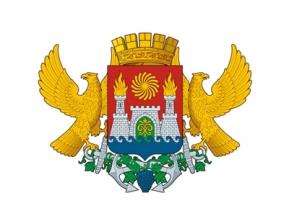 АДМИНИСТРАЦИЯ ГОРОДСКОГО ОКРУГАС ВНУТРИГОРОДСКИМ ДЕЛЕНИЕМ «ГОРОД  МАХАЧКАЛА»МУНИЦИПАЛЬНОЕ БЮДЖЕТНОЕ ОБЩЕОБРАЗОВАТЕЛЬНОЕ УЧРЕЖДЕНИЕ«МНОГОПРОФИЛЬНЫЙ ЛИЦЕЙ №3»